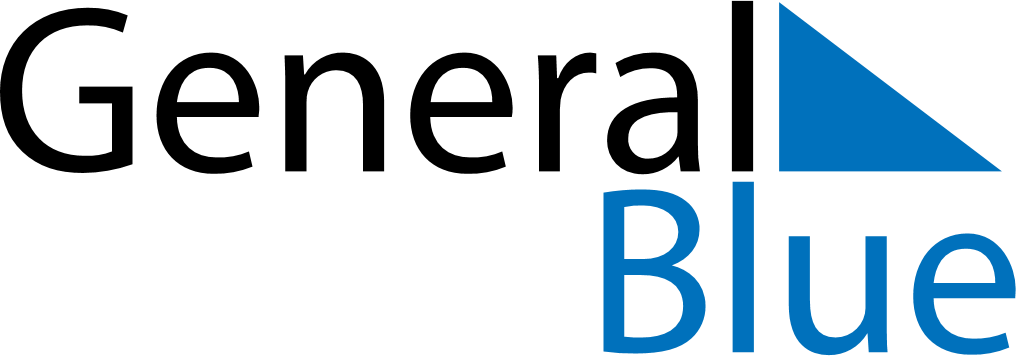 May 2018May 2018May 2018May 2018AnguillaAnguillaAnguillaSundayMondayTuesdayWednesdayThursdayFridayFridaySaturday123445Labour Day67891011111213141516171818192021222324252526PentecostWhit Monday2728293031Anguilla Day